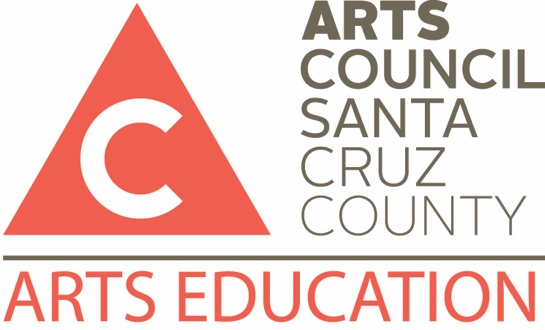 Teaching Artist Directory Participation FormPlease complete and return this form, as well as updated résumés and photos, to:Sarah Brothers, Arts Education Managersarah@artscouncilsc.orgVisit http://www.artscouncilsc.org/teaching-artist-directory/ to check your current listing (listed alphabetically by first name).APPLICANT INFORMATIONPROGRAM OFFERINGS – YOU MAY LIST UP TO 4 PROGRAMSNameNameNameNameNameNameName SPECTRA Teaching Artist                 Community Teaching Artist or Arts Education Program   SPECTRA Teaching Artist                 Community Teaching Artist or Arts Education Program   SPECTRA Teaching Artist                 Community Teaching Artist or Arts Education Program   SPECTRA Teaching Artist                 Community Teaching Artist or Arts Education Program   SPECTRA Teaching Artist                 Community Teaching Artist or Arts Education Program   SPECTRA Teaching Artist                 Community Teaching Artist or Arts Education Program   SPECTRA Teaching Artist                 Community Teaching Artist or Arts Education Program  Discipline:   Dance     Music     Theatre    Visual Arts     Literary Arts    MultidisciplinaryDiscipline:   Dance     Music     Theatre    Visual Arts     Literary Arts    MultidisciplinaryDiscipline:   Dance     Music     Theatre    Visual Arts     Literary Arts    MultidisciplinaryDiscipline:   Dance     Music     Theatre    Visual Arts     Literary Arts    MultidisciplinaryDiscipline:   Dance     Music     Theatre    Visual Arts     Literary Arts    MultidisciplinaryDiscipline:   Dance     Music     Theatre    Visual Arts     Literary Arts    MultidisciplinaryDiscipline:   Dance     Music     Theatre    Visual Arts     Literary Arts    MultidisciplinaryGroup name (if applicable)Group name (if applicable)Group name (if applicable)Group name (if applicable)Group name (if applicable)Group name (if applicable)Group name (if applicable)AddressAddressCityStateStateZIPPhonePhonePhoneAlternate PhoneAlternate PhoneAlternate PhoneAlternate PhoneEmailEmailEmailEmailWebsiteWebsiteWebsiteWebsiteAre you providing a biography?                                                                     Yes   NoAre you providing a biography?                                                                     Yes   NoAre you providing a biography?                                                                     Yes   NoAre you providing a biography?                                                                     Yes   NoAre you providing a biography?                                                                     Yes   NoAre you providing a biography?                                                                     Yes   NoAre you providing a biography?                                                                     Yes   NoAre you providing a photo to accompany your profile?                             Yes   NoAre you providing a photo to accompany your profile?                             Yes   NoAre you providing a photo to accompany your profile?                             Yes   NoAre you providing a photo to accompany your profile?                             Yes   NoAre you providing a photo to accompany your profile?                             Yes   NoAre you providing a photo to accompany your profile?                             Yes   NoAre you providing a photo to accompany your profile?                             Yes   NoAre you available for after school programs?                                              Yes   NoAre you available for after school programs?                                              Yes   NoAre you available for after school programs?                                              Yes   NoAre you available for after school programs?                                              Yes   NoAre you available for after school programs?                                              Yes   NoAre you available for after school programs?                                              Yes   NoAre you available for after school programs?                                              Yes   NoDo you offer community-based classes/workshops too?                          Yes   NoDo you offer community-based classes/workshops too?                          Yes   NoDo you offer community-based classes/workshops too?                          Yes   NoDo you offer community-based classes/workshops too?                          Yes   NoDo you offer community-based classes/workshops too?                          Yes   NoDo you offer community-based classes/workshops too?                          Yes   NoDo you offer community-based classes/workshops too?                          Yes   NoDo you have a CA Teaching Credential?                                                        Yes   NoDo you have a CA Teaching Credential?                                                        Yes   NoDo you have a CA Teaching Credential?                                                        Yes   NoDo you have a CA Teaching Credential?                                                        Yes   NoDo you have a CA Teaching Credential?                                                        Yes   NoDo you have a CA Teaching Credential?                                                        Yes   NoDo you have a CA Teaching Credential?                                                        Yes   No          If yes, type and date:          If yes, type and date:          If yes, type and date:          If yes, type and date:          If yes, type and date:          If yes, type and date:          If yes, type and date:Additional languages:Additional languages:Additional languages:Additional languages:Additional languages:Additional languages:Additional languages:OPTION 1:OPTION 1:OPTION 1:Program title:Program title:Program title:Grade(s):Grade(s):Grade(s):School Performance/Assembly Program Fees:School Performance/Assembly Program Fees:School Performance/Assembly Program Fees:1 performance: $2 consecutive performances: $3 consecutive performances: $Workshop/Residency Program Fees:Workshop/Residency Program Fees:Workshop/Residency Program Fees:Hourly rate:Hourly rate:Hourly rate:Are your fees negotiable?                                                                              Yes   NoAre your fees negotiable?                                                                              Yes   NoAre your fees negotiable?                                                                              Yes   NoAdditional fees (kiln, materials, etc.):                                                           Yes   NoAdditional fees (kiln, materials, etc.):                                                           Yes   NoAdditional fees (kiln, materials, etc.):                                                           Yes   NoRequires (classroom type, rehearsal time, etc.):Requires (classroom type, rehearsal time, etc.):Requires (classroom type, rehearsal time, etc.):Brief Program Description and Learning Goals:SPECTRA artists are expected to address and align their work, whenever possible, with the California Content Standards for the Visual and Performing Arts. (http://www.cde.ca.gov/ci/vp/)Brief Program Description and Learning Goals:SPECTRA artists are expected to address and align their work, whenever possible, with the California Content Standards for the Visual and Performing Arts. (http://www.cde.ca.gov/ci/vp/)Brief Program Description and Learning Goals:SPECTRA artists are expected to address and align their work, whenever possible, with the California Content Standards for the Visual and Performing Arts. (http://www.cde.ca.gov/ci/vp/)OPTION 2:OPTION 2:OPTION 2:Program title:Program title:Program title:Grade(s):Grade(s):Grade(s):School Performance/Assembly Program Fees:School Performance/Assembly Program Fees:School Performance/Assembly Program Fees:1 performance: $2 consecutive performances: $3 consecutive performances: $Workshop/Residency Program Fees:Workshop/Residency Program Fees:Workshop/Residency Program Fees:Hourly rate:Hourly rate:Hourly rate:Are your fees negotiable?                                                                              Yes   NoAre your fees negotiable?                                                                              Yes   NoAre your fees negotiable?                                                                              Yes   NoAdditional fees (kiln, materials, etc.):                                                           Yes   NoAdditional fees (kiln, materials, etc.):                                                           Yes   NoAdditional fees (kiln, materials, etc.):                                                           Yes   NoRequires (classroom type, rehearsal time, etc.):Requires (classroom type, rehearsal time, etc.):Requires (classroom type, rehearsal time, etc.):Brief Program Description and Learning Goals:SPECTRA artists are expected to address and align their work, whenever possible, with the California Content Standards for the Visual and Performing Arts. (http://www.cde.ca.gov/ci/vp/)Brief Program Description and Learning Goals:SPECTRA artists are expected to address and align their work, whenever possible, with the California Content Standards for the Visual and Performing Arts. (http://www.cde.ca.gov/ci/vp/)Brief Program Description and Learning Goals:SPECTRA artists are expected to address and align their work, whenever possible, with the California Content Standards for the Visual and Performing Arts. (http://www.cde.ca.gov/ci/vp/)OPTION 3:OPTION 3:OPTION 3:Program title:Program title:Program title:Grade(s):Grade(s):Grade(s):School Performance/Assembly Program Fees:School Performance/Assembly Program Fees:School Performance/Assembly Program Fees:1 performance: $2 consecutive performances: $3 consecutive performances: $Workshop/Residency Program Fees:Workshop/Residency Program Fees:Workshop/Residency Program Fees:Hourly rate:Hourly rate:Hourly rate:Are your fees negotiable?                                                                              Yes   NoAre your fees negotiable?                                                                              Yes   NoAre your fees negotiable?                                                                              Yes   NoAdditional fees (kiln, materials, etc.):                                                           Yes   NoAdditional fees (kiln, materials, etc.):                                                           Yes   NoAdditional fees (kiln, materials, etc.):                                                           Yes   NoRequires (classroom type, rehearsal time, etc.):Requires (classroom type, rehearsal time, etc.):Requires (classroom type, rehearsal time, etc.):Brief Program Description and Learning Goals:SPECTRA artists are expected to address and align their work, whenever possible, with the California Content Standards for the Visual and Performing Arts. (http://www.cde.ca.gov/ci/vp/)Brief Program Description and Learning Goals:SPECTRA artists are expected to address and align their work, whenever possible, with the California Content Standards for the Visual and Performing Arts. (http://www.cde.ca.gov/ci/vp/)Brief Program Description and Learning Goals:SPECTRA artists are expected to address and align their work, whenever possible, with the California Content Standards for the Visual and Performing Arts. (http://www.cde.ca.gov/ci/vp/)OPTION 4:OPTION 4:OPTION 4:Program title:Program title:Program title:Grade(s):Grade(s):Grade(s):School Performance/Assembly Program Fees:School Performance/Assembly Program Fees:School Performance/Assembly Program Fees:1 performance: $2 consecutive performances: $3 consecutive performances: $Workshop/Residency Program Fees:Workshop/Residency Program Fees:Workshop/Residency Program Fees:Hourly rate:Hourly rate:Hourly rate:Are your fees negotiable?                                                                              Yes   NoAre your fees negotiable?                                                                              Yes   NoAre your fees negotiable?                                                                              Yes   NoAdditional fees (kiln, materials, etc.):                                                           Yes   NoAdditional fees (kiln, materials, etc.):                                                           Yes   NoAdditional fees (kiln, materials, etc.):                                                           Yes   NoRequires (classroom type, rehearsal time, etc.):Requires (classroom type, rehearsal time, etc.):Requires (classroom type, rehearsal time, etc.):Brief Program Description and Learning Goals:SPECTRA artists are expected to address and align their work, whenever possible, with the California Content Standards for the Visual and Performing Arts. (http://www.cde.ca.gov/ci/vp/)Brief Program Description and Learning Goals:SPECTRA artists are expected to address and align their work, whenever possible, with the California Content Standards for the Visual and Performing Arts. (http://www.cde.ca.gov/ci/vp/)Brief Program Description and Learning Goals:SPECTRA artists are expected to address and align their work, whenever possible, with the California Content Standards for the Visual and Performing Arts. (http://www.cde.ca.gov/ci/vp/)